Дата: 31.03. 2020г.Педагог  Тимошина Е.В.Творческое объединение «Сувениры своими руками» 1 класс.План дистанционного занятия.Подставка «Курочка для яиц» 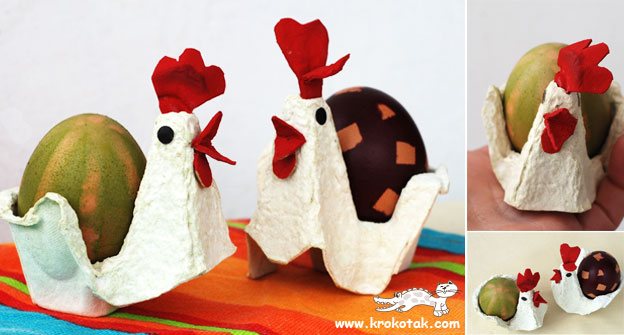 Уважаемые родители, помогите своим детям в изготовлении поделки.Вот такую курочку мы смастерим из коробки для яиц.1.Вырезаем из коробки часть. Здесь должен быть только конус и только одно углубления для яйца. Все лишнее срезаем.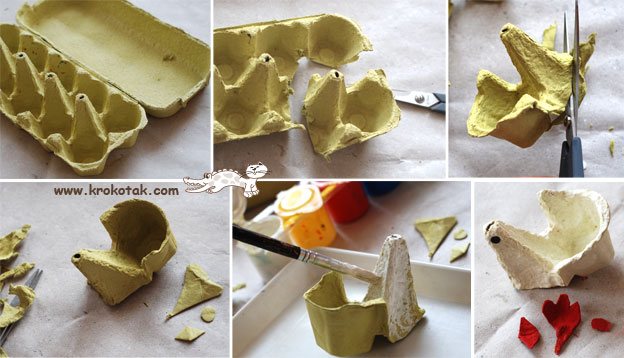 2.Окрашиваем заготовку в белый цвет.3.Из красной ткани или фетра вырезаем:Ромб. Это – клюв. Согнем его пополам, приклеим линией сгиба к заготовке и будет первоклассный клюв!Капелька (без острого конца). Это – бородка. Ее приклеивают под клювом.Большая «капелька» с волнистым краем сверху. Это – гребень. Его помещаем в отверстие сверху конуса и фиксируем.Нарисуем глазки!4. Результат работы сфотографируйте и пришлите по электронной почте руководителю на адрес el.timoshina2016@yandex.ru или эл. почту МУ ДО ЦТР «Радуга» cdt.raduga60@yandex.ru, или в сообщении в Контакте (в теме письма укажите свою фамилию, имя).